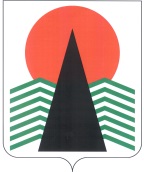 АДМИНИСТРАЦИЯ  НЕФТЕЮГАНСКОГО  РАЙОНАпостановлениег.НефтеюганскО внесении изменений в постановление администрации Нефтеюганского района от 14.12.2016 № 2292-па «Об утверждении состава Межведомственной комиссии муниципального образования Нефтеюганский район по противодействию экстремистской деятельности»В связи с кадровыми изменениями  п о с т а н о в л я ю:Внести в приложение к постановлению администрации Нефтеюганского района от 14.12.2016 № 2292-па «Об утверждении состава Межведомственной комиссии муниципального образования Нефтеюганский район по противодействию экстремистской деятельности» следующие изменения:Исключить из состава комиссии Дианова Евгения Георгиевича.Слова «директор Благотворительного фонда «Благодарность» 
заменить словами «директор некоммерческой унитарной организации Фонд «Благотворительный фонд Благодарность».  Настоящее постановление подлежит размещению на официальном сайте органов местного самоуправления Нефтеюганского района.Контроль за выполнением постановления осуществляю лично.Исполняющий обязанности Главы района							С.А.Кудашкин30.03.2018№ 449-па№ 449-па